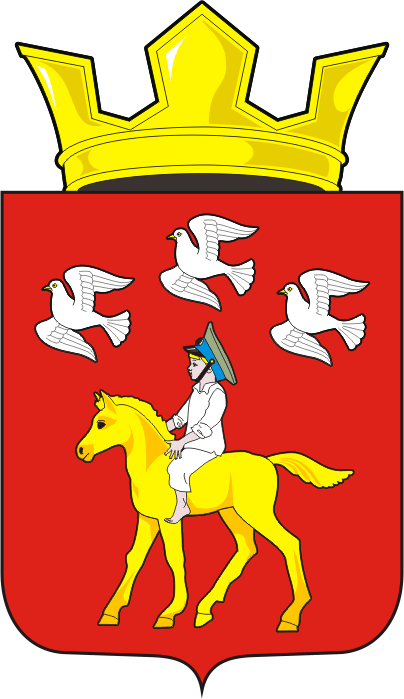 АДМИНИСТРАЦИЯ ЧЕРКАССКОГО СЕЛЬСОВЕТА САРАКТАШСКОГО РАЙОНА ОРЕНБУРГСКОЙ ОБЛАСТИ______________П О С Т А Н О В Л Е Н И Е_______________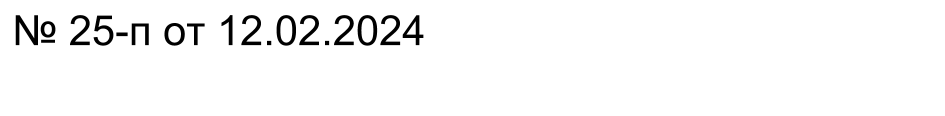 с. ЧеркассыО проведении публичного слушания.В соответствии с Федеральным законом от 06.10.2003 № 131-ФЗ «Об общих принципах организации местного самоуправления в Российской Федерации», Бюджетным кодексом Российской Федерации,  Устава муниципального образования  Черкасский сельсовет  Саракташского района Оренбургской области, Положением о публичных слушаниях, утвержденным решением Совета депутатов Черкасского сельсовета:1. Провести 20 февраля года  в 17 часов 00 минут, в зале администрации Черкасского сельсовета по адресу: с. Черкассы, ул. Советская, д 32А,   публичные слушания по обсуждению вопроса о предоставлении разрешения на отклонение   от предельных параметров разрешенного строительства, реконструкции объекта капитального строительства на земельном участке с кадастровым номером   56:26:1901001:394, расположенного по адресу: Оренбургская область, Саракташский район, с.Черкассы, ул. Озерная,   № 29.2. При обсуждении вопросов провести публичные слушания с использованием Положения о публичных слушаниях.3. Результаты публичных слушаний обнародовать и разместить на официальном сайте муниципального образования Черкасский сельсовет в информационно-телекоммуникационной сети Интернет и в федеральной государственной информационной системе «Единый портал государственных и муниципальных услуг.4. Контроль за исполнением настоящего постановления оставляю за собой.5. Постановление вступает в силу после дня его обнародования и подлежит размещению на официальном сайте муниципального образования Черкасский сельсовет Саракташского района в информационно-телекоммуникационной сети Интернет.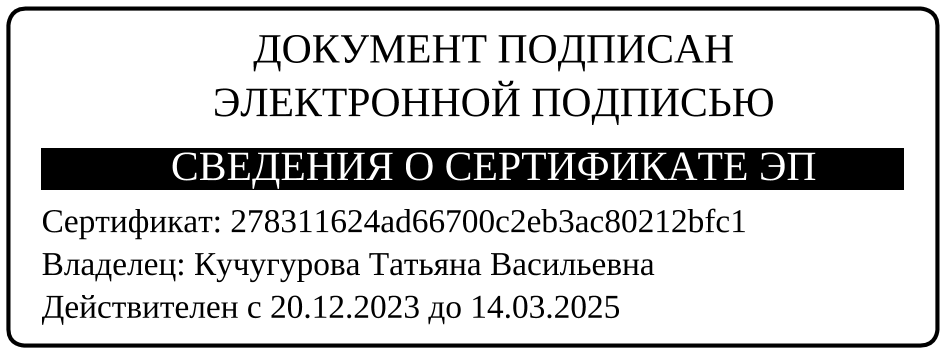 Глава сельсовета                                                    	             Т.В. КучугуроваРазослано: членам комиссии, прокуратуре района, сайт сельсовета, в дело